MODELLO DI REGISTRO DEI RISCHI DI COSTRUZIONE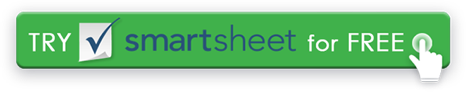 NOME DEL PROGETTOCREATO DADATA DI CREAZIONENUMERO DEL PROGETTOREVISIONATO DADATA DI REVISIONERISCHIO ORIGINALERISCHIO ORIGINALERISCHIO ORIGINALERISCHIO RESIDUORISCHIO RESIDUORISCHIO RESIDUOID RIFRISCHIOPOTENZIALI CONSEGUENZEVEROSIMIGLIANZACONSEGUENZAVALUTAZIONE DEL RISCHIOTRATTAMENTO DEL RISCHIO PROPOSTOVEROSIMIGLIANZACONSEGUENZAVALUTAZIONE DEL RISCHIOELEMENTI EMPSBMP ·SEDEREPROGETTAZIONE ESECUTIVAAPPALTO LAVORI EDILIALTRORISCHIO ORIGINALERISCHIO ORIGINALERISCHIO ORIGINALERISCHIO RESIDUORISCHIO RESIDUORISCHIO RESIDUOID RIFRISCHIOPOTENZIALI CONSEGUENZEVEROSIMIGLIANZACONSEGUENZAVALUTAZIONE DEL RISCHIOTRATTAMENTO DEL RISCHIO PROPOSTOVEROSIMIGLIANZACONSEGUENZAVALUTAZIONE DEL RISCHIOELEMENTI EMPSBMP ·SEDEREPROGETTAZIONE ESECUTIVAAPPALTO LAVORI EDILIALTRODISCONOSCIMENTOTutti gli articoli, i modelli o le informazioni fornite da Smartsheet sul sito Web sono solo di riferimento. Mentre ci sforziamo di mantenere le informazioni aggiornate e corrette, non rilasciamo dichiarazioni o garanzie di alcun tipo, esplicite o implicite, circa la completezza, l'accuratezza, l'affidabilità, l'idoneità o la disponibilità in relazione al sito Web o alle informazioni, agli articoli, ai modelli o alla grafica correlata contenuti nel sito Web. Qualsiasi affidamento che fai su tali informazioni è quindi strettamente a tuo rischio.